Tower Masters Research WorksheetDefine by cutting and pasting from the picture choices below:An engineer is a person who uses:A civil engineer is a person who designs all kinds of structures, including public works such as: ---------------------------------------------------------------------------------------------------------------------------------------------------------------------------------Choose from the following items to cut and paste answers to questions 1 and 2.The engineering design process is a series of steps that guides engineers as they design and redesign structures and other inventions without wasting a lot of money, time and materials.+to createto solve a problem in the world.Research the problem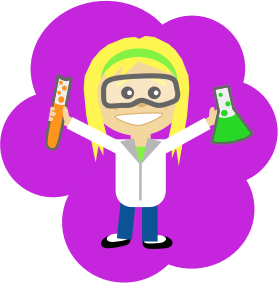 Imagine: Develop possible solutions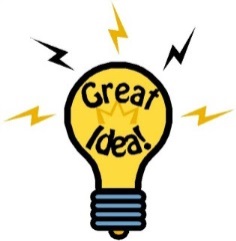 Improve: Redesign as needed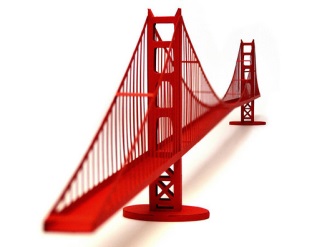 Ignore the problem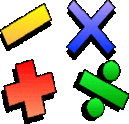 Create: Build a prototype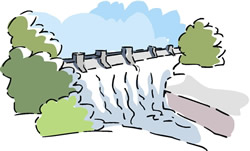 Plan: Select a promising solution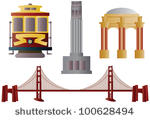 Create a hypothesisAsk: Identify the need and constraintsTest and evaluate prototype